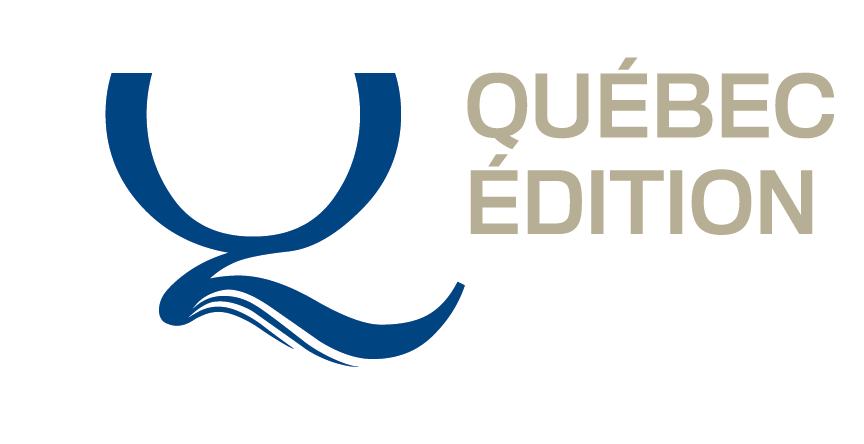 Inscrire un auteur ou un illustrateur au Salon du livre et de la presse de Genève 2019Séances de dédicaces et animations au stand de Québec ÉditionToutes les maisons d’édition inscrites au stand de Québec Édition au Salon du livre de Genève peuvent inscrire un maximum de trois auteurs ou illustrateurs pour participer aux séances de dédicaces et aux animations sur la scène du Québec. L’auteur doit avoir publié chez cette maison d’édition un livre au cours des années 2017-2019. La date limite pour les inscriptions d’auteurs et d’illustrateurs est le vendredi 8 février. Engagement de Québec ÉditionQuébec Édition s’engage à :organiser au moins 3 séances de dédicaces d’une heure pour les auteurs et illustrateurs présents;proposer au moins une animation sur la scène du stand de Québec Édition (si l’auteur est intéressé);promouvoir les participants et la programmation des dédicaces dans ses outils promotionnels;inscrire les participants et leurs séances de signature et animations sur le site web du Salon;transmettre aux responsables de la programmation du Salon la liste des auteurs et illustrateurs présents et les propositions d’activités des participants pour les autres scènes;envoyer aux auteurs leur laissez-passer, ainsi qu’à transmettre toute information pertinente en lien avec l’évènement.Engagement de l’auteur, de l’illustrateur et de l’éditeurL’auteur ou l’illustrateur s’engage à se présenter aux séances de dédicaces ou à informer le personnel de Québec Édition s’il n’est pas en mesure de le faire.L’éditeur s’engage à inscrire les auteurs et les illustrateurs, de même qu’à fournir leurs disponibilités et les propositions d’animations dans les délais donnés, soit avant le 8 février. Nous ne pouvons garantir de séances de signature et d’animations au stand de Québec Édition si les dossiers nous arrivent plus tard. Précisons aussi que toute activité hors du Salon doivent être organisée par l’éditeur en collaboration avec son auteur ou son illustrateur. Québec Édition n’organise pas, par exemple, d’animations dans les bibliothèques de Genève ni de tournées en librairie.Quant aux animations sur les autres scènes du Salon, Québec Édition fait la promotion des auteurs et des illustrateurs auprès des responsables de la programmation, mais à terme, ce sont eux qui choisissent les animations et les créateurs retenus.Formulaire d’inscription d’un auteur ou d’un illustrateur au Salon du livre et de la presse de Genève 2019Renseignements générauxInformation sur le séjourIndiquez les disponibilités et les préférences de l’auteur pour les séances de dédicaces* :*Le Salon est ouvert tous les jours de 9 h 30 à 19 h, sauf le vendredi : nocturne jusqu’à 21 h 30.Propositions d’animationsÀ noter que les scènes n’ont pas encore été annoncées et qu’elles pourraient être modifiées par le salon.Pièces à joindre au formulaire :Photo de l’auteur, format jpg, 300 dpiPhoto couleur de la page couverture d’un livre, format jpg, 300 dpiPersonnes ressourcesPour inscrire un auteur ou un illustrateur, transmettez le formulaire, ainsi que les pièces requises à :Dominique Janelle Coordonnatrice des salons et des foires Québec Édition djanelle@anel.qc.ca514 273-8130 poste 223Nom de l’auteur ou de l’illustrateur :Courriel :Courte biographie (50 à 75 mots) :Titre publié en 2017-2019 :Description du titre (50 à 75 mots) :Maison d’édition :L’auteur serait-il intéressé à participer à une animation sur une scène du Salon? Si oui, indiquez les thèmes sur lesquels il pourrait discuter dans le tableau présent à la fin de la fiche.Date d’arrivée à GenèveDate de départ de GenèveActivités prévues hors des murs du Salon pendant la durée de l’événementJourPériode de la journéePrécisions (si requis) :Mercredi 1er maiAvant-midiMercredi 1er maiAprès-midiMercredi 1er maiSoiréeJeudi 2 maiAvant-midiJeudi 2 maiAprès-midiJeudi 2 maiSoiréeVendredi 3 maiAvant-midiVendredi 3 maiAprès-midiVendredi 3 maiSoiréeSamedi 4 maiAvant-midiSamedi 4 maiAprès-midiSamedi 4 maiSoiréeDimanche 5 maiAvant-midiDimanche 5 maiAprès-midiDimanche 5 maiSoiréeScènesDescription des animations (thèmes, sujets, angles)(Vous pouvez faire plus d’une proposition)Québec ÉditionPlace du MoiScène PhiloScène jeunesseL’apostropheScène BDScène cuisineScène AfriquePlace Suisse